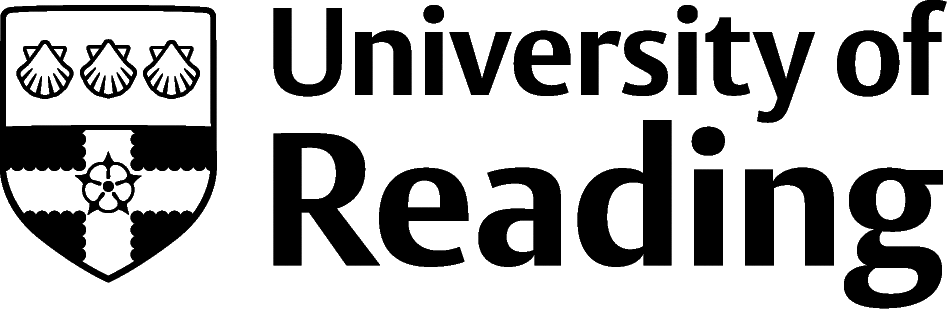 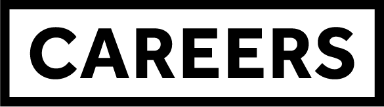 LAWOverviewStudying law at Reading develops a range of skills that means Reading Law graduates are in demand with both law and non-law employers. Graduates from this discipline could work in many different fields and popular sectors include law, accountancy, banking, finance, business, consulting, management, public sector, marketing, advertising, and PR.RolesEach job title links through to a broad job description, salary and conditions, entry requirements, typical recruiters, and links to further useful information.SolicitorBarristerChartered Legal ExecutiveParalegal workTrade Mark AttorneyCompany SecretaryTax AdvisorChartered AccountantManagement ConsultantHR OfficerTax InspectorCivil Service Fast StreamCorporate Investment BankerLocal Government OfficerIntelligence AnalystYou can view additional job roles by using the Prospects and Indeed.com websites.Building ExperienceBuild work experience for example through Campus Jobs or securing an internshipFind volunteering opportunities such as Reading Voluntary Action and Reading Students' UnionApply for a paid research internship UROP (penultimate year students only)Apply for the Reading Internship Scheme – these are paid summer opportunities with local employers which are exclusive to UoR students. These opportunities, and many others are advertised on My Jobs OnlineGet a Thrive mentor and build a relationship with a professional (penultimate year students only)Get involved in a society: look at the full list of societies for one aligned to your interestsIf you are thinking about teaching as a possible career, you could consider volunteering for the University’s Students in Schools scheme.Finding Opportunities Law Careerslawcareers.net | targetjobs.co.uk/law | allaboutlaw.co.uk | jobs.lawgazette.co.uk | legalweekjobs.com | totallylegal.com | pupillagegateway.com Work PlacementsVacation scheme database (via lawcareers.net)  Other IndustriesAccountancy, Banking and Finance (via prospects.ac.uk) | Business, Consultancy and Management (via prospects.ac.uk) | Public Service (via prospects.ac.uk) | Marketing, Advertising and PR (via prospects.ac.uk)Further Study/ResearchUniversity of Reading | Find a Masters | Find a PhD | Training contract database (via lawcareers.net) Graduate Jobsprospects.ac.uk | targetjobs.co.uk | milkround.com | ratemyplacement.co.uk | gradcracker.com Exploring Further There are many professional bodies associated with these areas which can provide useful information for example, Lawyers in Local Government, The Bar Council and The Law Society.The skills and knowledge you’ve developed in your degree will be valuable in a wide range of roles and sectors. If you’re thinking of looking further afield but aren’t sure where to start, why not book an appointment with one of our Careers Consultants? Remember, graduates can use the Careers Centre for up to two years after they graduate. Explore our Careers Blog for more industry guidance and useful careers advice!	